災害情報テレホンサービスの電話番号変更について石橋地区消防組合管内（下野市・壬生町・上三川町）の災害状況を　お知らせする「災害情報テレホンサービス」が、システム変更に伴い　　　令和５年１２月７日（木）１４時から電話番号が変更されます。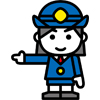 　新しい電話番号　　　　　　　　　　　　　　　　　　　　　　　　　変更後は、これまでの電話番号（0285-53-7311）は、繋がりません。※ご利用の通信会社・契約プランにより、通話料金がかかる場合があります。119番は、消防車や救急車を出動させるための大切な緊急電話です。119番でのお問い合わせは、お控えください。◎石橋地区消防組合管内（下野市・壬生町・上三川町）の災害に関する情報は、メール配信でもお知らせしています。石橋地区消防組合ホームページからメール登録できますので、ぜひご利用ください。問い合わせ先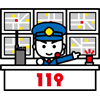 石橋地区消防組合消防本部　通信指令課☏　0285-53-1119